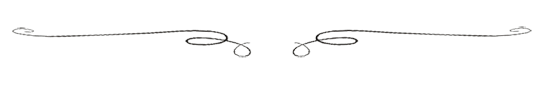 MIĘDZYGMINNY KONKURS LITERACKI „LEPIEJ” 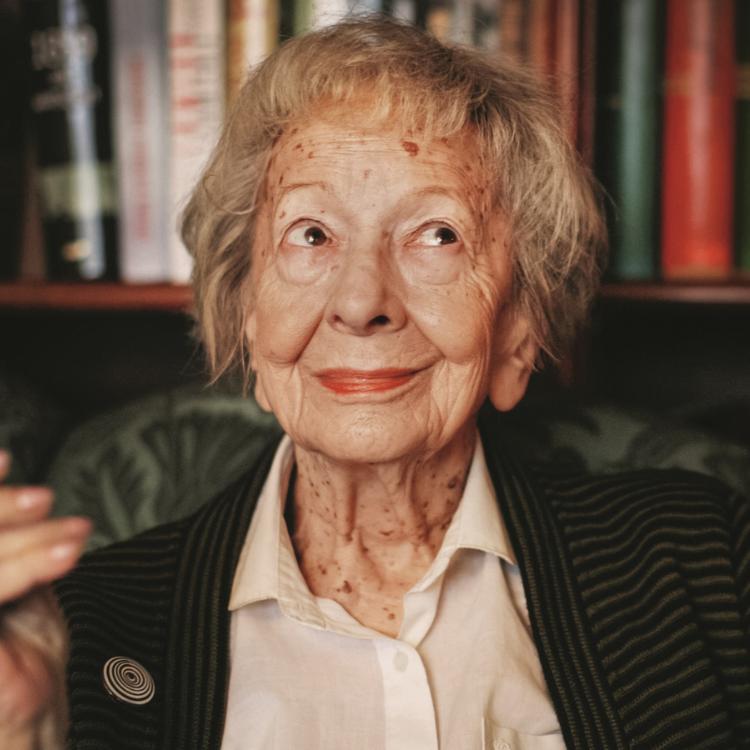 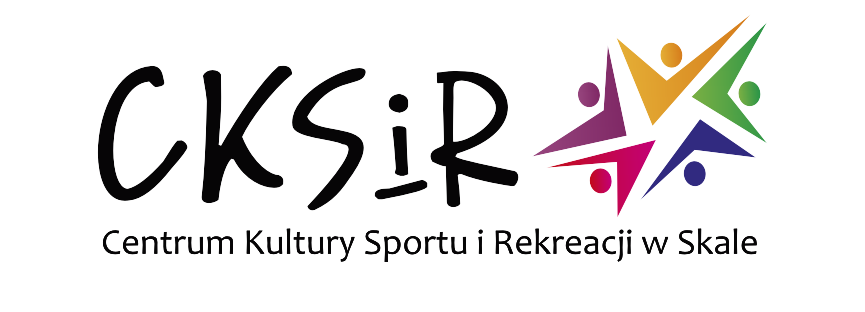 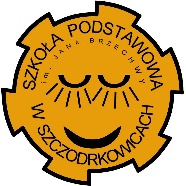 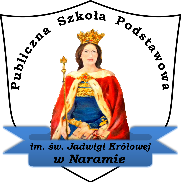 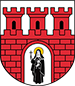 REGULAMINI. Postanowienia ogólneOrganizatorami konkursu są: Szkoła Podstawowa im. Jana Brzechwy 
w Szczodrkowicach i Publiczna Szkoła Podstawowa im. św. Jadwigi Królowej 
w Naramie, zwani dalej organizatorem. Konkurs honorowym patronatem objął Burmistrz Miasta i Gminy Skała Pan Krzysztof Wójtowicz.Koordynatorem konkursu jest pani Karolina Mrugalska - nauczyciel języka polskiego 
w Szkole Podstawowej im. Jana Brzechwy w Szczodrkowicach. Celem konkursu jest:popularyzacja dorobku Wisławy Szymborskiej i kultury żywego słowa wśród dzieci i młodzieży,odkrywanie i rozwijanie uzdolnień artystycznych i talentów literackich wśród uczniów szkół podstawowych,kształtowanie postaw estetycznych,wspieranie młodzieży uzdolnionej artystycznie,zachęcanie dzieci i młodzieży do aktywnego uczestnictwa w kulturze,rozbudzenie zainteresowań twórczością literacką,kształtowanie umiejętności opisywania rzeczywistości i wyrażania emocji za pomocą odpowiednio dobranych słów,twórcze wykorzystywanie języka polskiego,stwarzanie uczniom możliwości szerszej prezentacji twórczości,popularyzacja krótkich form literackich. 
II. Zasady konkursuCzas trwania konkursu – od 27 kwietnia 2023 r. do 18 maja 2023 r. termin nadsyłania prac upływa 15 maja 2023 r. finał konkursu odbędzie się 18 maja 2023 r. o godz. 09:00 w Szkole Podstawowej w Szczodrkowicach podczas Międzygminnego Dnia 
z Szymborską. Konkurs jest przeznaczony dla uczniów klas IV - VIII szkół podstawowych z terenu gminy Iwanowice oraz z terenu miasta i gminy Skała.Zadanie uczestnika konkursu: napisanie własnego lepieja na dowolny temat.Szczegóły: lepiej to krótki, rymowany, dwuwersowy wierszyk o żartobliwej treści, którego pierwszy wers zaczyna się od słowa: „lepiej”, „lepsza”, „lepszy”,  „lepsze”, natomiast drugi wers od słowa: „niż”, „niżeli”, „niźli”, „aniżeli”. Mistrzynią i pomysłotwórczynią tej formy jest patronka roku 2023 - Wisława Szymborska. W lepiejach przyrównuje się to, co przykre do tego, co przykre jest jeszcze bardziej, np.:Lepszy piorun na Nosalu,niż pulpety w tym lokalu.Wisława Szymborska Do konkursu każdy uczestnik zgłasza trzy lepieje.Na pracach nie należy umieszczać danych osobowych.Wiersze należy dostarczyć w formie papierowej (A4) własnoręcznie napisane wraz 
z wypełnioną kartą uczestnika oraz oświadczeniem w zamkniętej kopercie do organizatora konkursu osobiście lub pocztą na adres: Szkoła Podstawowa im. Jana Brzechwy w Szczodrkowicach, Szczodrkowice 3, 32-043 Skała. W przypadku przesłania prac drogą pocztową decyduje data wpływu. Zgłoszenie ucznia do konkursu jest jednoznaczne z zaakceptowaniem warunków niniejszego regulaminu oraz z wyrażeniem zgody na przetwarzanie danych osobowych rodziców/opiekunów prawnych i dziecka oraz na rozpowszechnianie wizerunku dziecka w zakresie wskazanym w karcie zgłoszenia. III. Kryteria oceny konkursu Umiejętność zastosowania zwięzłej i oszczędnej formy.Umiejętność zachowania żartobliwego lub refleksyjnego charakteru lepieja.Umiejętność zabawy słowem.Oryginalność, kreatywność i pomysłowość uczestnika.Interpretacja własna. Ogólny wyraz artystyczny.IV. Zasady rozstrzygnięcia konkursu Uczestnicy zostaną ocenieni przez Komisję Konkursową w składzie powołanym przez organizatora.Komisja zastrzega sobie prawo do przyznania wyróżnień. Werdykt Komisji jest ostateczny i nie przysługuje od niego odwołanie. Laureaci otrzymują dyplomy i nagrody rzeczowe.Finał konkursu odbędzie się 18 maja 2023 r. w budynku Szkoły Podstawowej 
im. J. Brzechwy w Szczodrkowicach podczas Międzygminnego Dnia z Szymborską (09:00 – 11:00).Na finał zostaną zaproszeni laureaci konkursu, którzy wezmą udział w warsztatach plastycznych poświęconych osobie Wisławy Szymborskiej oraz w prezentacji uczniów Szkoły Podstawowej w Szczodrkowicach – laureatów szkolnego konkursu recytatorskiego. V. Ochrona danych osobowych. Klauzula informacyjnaAdministratorem danych jest Szkoła Podstawowa im. Jana Brzechwy 
w Szczodrkowicach oraz Publiczna Szkoła Podstawowa im. św. Jadwigi Królowej 
w Naramie.Kontakt z Inspektorem Ochrony Danych możliwy jest za pośrednictwem adresu mailowego: pchochol.priv@gmail.comDane przetwarzane są w celu wzięcia udziału w konkursie zgodnie z udzieloną przez Państwa zgodą oraz regulaminem. W zakresie wykorzystania wizerunku dane przetwarzane są na podstawie zgody rodzica/opiekuna prawnego do celów promocyjnych. Podstawą prawną przetwarzania danych stanowi art. 6 ust. 1 lit. a RODO oraz art. 81 ustawy z dnia 4 lutego 1994 r. o prawie autorskim i prawach pokrewnych – w zakresie wykorzystanie wizerunku. Zgoda na przetwarzanie danych osobowych jest dobrowolna. Można ją wycofać 
w każdym momencie, co skutkować będzie niemożliwością wzięcia udziału przez Pana/Pani dziecko w konkursie. Udzielenie zgody na wykorzystanie wizerunku Pana/Pani dziecka ma charakter dobrowolny. Brak takiej zgody będzie skutkował niemożliwością wykorzystania wizerunku Pana/Pani dziecka do celu wskazanego 
w punkcie 3. Odbiorcami danych będą podmioty do tego uprawnione oraz podmioty, którym placówka powierza dane na bazie umów powierzenia przetwarzania danych osobowych.Dane będą przetwarzane przez czas trwania konkursu. W zakresie wykorzystania wizerunku dane mogą być przetwarzane do czasu wycofania zgody, którego można dokonać na pisemny wniosek złożony do Administratora danych. Posiada Pani/Pan prawo dostępu do treści danych dziecka i powiązanych z nimi danych rodzica oraz prawo ich sprostowania, usunięcia, ograniczenia przetwarzania, prawo do przenoszenia danych, prawo wniesienia sprzeciwu, prawo do cofnięcia zgody w dowolnym momencie bez wpływu na zgodność z prawem przetwarzania, którego dokonano na podstawie zgody przed jej cofnięciem.Dane osobowe nie podlegają zautomatyzowanemu podejmowaniu decyzji, w tym profilowaniu. Przysługuje Pani/Panu prawo wniesienia skargi do Prezesa Urzędu Ochrony danych Osobowych. VI. Postanowienia końcowe Organizator zapewnia transport laureatów i opiekunów na miejsce finału w dniu 
18 maja br.Organizator nie zwraca zgłoszonych na konkurs materiałów.Regulamin jest dostępny na stronie internetowej Szkoły Podstawowej im. Jana Brzechwy w Szczodrkowicach oraz Publicznej Szkoły Podstawowej im. św. Jadwigi Królowej w Naramie.MIĘDZYGMINNY KONKURS LITERACKI „LEPIEJ”KARTA UCZESTNIKANależy wypełnić pismem drukowanym lub komputerowo!Imię i nazwisko uczestnika: ……………………………………………………………..……... Klasa: ……………….…………………………………...……..………………......................... Nazwa i adres placówki: ……………………………………………………………………….. ………………………………………………………………………………………...................Nauczyciel:…...……………………………………..………….………………………………. Rodzic/Opiekun prawny:………….…………...…..…………………………………………… Telefon kontaktowy opiekuna:…………….………………………..……..……………………. e- mail:..........…………………………………………………………………………................ Data ...........................                                                            ………….…………………....….. (podpis rodzica/opiekuna prawnego) OŚWIADCZENIEProszę wstawić znak „X”  Wyrażam zgodę na udział mojego dziecka ...………………………………………………(imię i nazwisko dziecka) w konkursie organizowanym przez Szkołę Podstawową  im. Jana Brzechwy 
w Szczodrkowicach oraz Publiczną Szkołę Podstawową im. św. Jadwigi Królowej 
w Naramie.  Oświadczam, że zapoznałem/am się i akceptuje  regulamin konkursu.   Wyrażam zgodę na przetwarzanie danych osobowych moich i mojego dziecka w celu wzięcia udziału w konkursie. Jestem świadomy, że zgoda jest dobrowolna i że mogę ją wycofać w dowolnym czasie, co będzie skutkowało niemożliwością przystąpienia mojego dziecka do udziału w konkursie lub jej oceniania i wynagradzania przez organizatora.   Wyrażam zgodę na wykorzystanie wizerunku mojego dziecka zarejestrowanego podczas brania udziału w konkursie (w formie zdjęcia i artykułu) na stronie internetowej szkoły 
i w prasie lokalnej do celów promocyjnych. Zgoda ma charakter nieodpłatny i obowiązuje do czasu jej wycofania.  Wyrażam zgodę na publikację pracy mojego dziecka wraz z oznaczeniem Jego imienia 
i nazwiska oraz nazwy szkoły.Data ...........................                                                            ………….…………………....….. (podpis rodzica/opiekuna prawnego) 